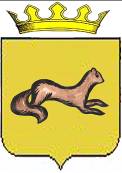 КОНТРОЛЬНО-СЧЕТНЫЙ ОРГАН ОБОЯНСКОГО РАЙОНАКУРСКОЙ ОБЛАСТИ306230, Курская обл., г. Обоянь, ул. Шмидта д.6, kso4616@rambler.ruЗАКЛЮЧЕНИЕ №57на проект решения Представительного Собрания Обоянского района Курской области «О приеме имущества в собственность муниципального района «Обоянский район» Курской области»г.Обоянь                                                                                                        25.12.2014 г.Представленным проектом Решения Представительного собрания Обоянского района Курской области предлагается дать согласие на прием имущества от муниципальных образований Обоянского района, необходимого для реализации полномочий в соответствии с ФЗ РФ от 06.10.2003 года №131-ФЗ «Об общих принципах организации местного самоуправления в РФ», в собственность муниципального района «Обоянский район» Курской области.В соответствии с Порядком управления и распоряжения имуществом, находящимся в муниципальной собственности муниципального района «Обоянский район» Курской области, утвержденным Решением Представительного Собрания Обоянского района от 15 февраля . №  1/5 - II «Об утверждении порядка управления и распоряжения имуществом, находящимся в муниципальной собственности муниципального района «Обоянский район» Курской области», Представительное Собрания Обоянского района Курской области:«принимает решения о приобретении недвижимого имущества и имущественных комплексов в муниципальную собственность Обоянского района;принимает решение о принятии в муниципальную собственность Обоянского района Курской области имущественных комплексов, недвижимого имущества и движимого имущества, за исключением движимого имущества приобретенного за счет средств федерального и областного бюджетов и необходимое для выполнения полномочий предусмотренных действующим законодательством».Контрольно-счетный орган Обоянского района обращает внимание, что в указанном Порядке отсутствует формулировка о даче согласия на приобретение имущества. Контрольно-счетный орган Обоянского района Курской области рекомендует Представительному Собранию Обоянского района Курской области рассмотреть, предложенный проект Решения на заседании Представительного Собрания Обоянского района Курской области, с учетом вышеизложенных замечаний. Председатель Контрольно-счетного органа Обоянского района Курской области                                                    С. Н. Шеверев